CASAS Practice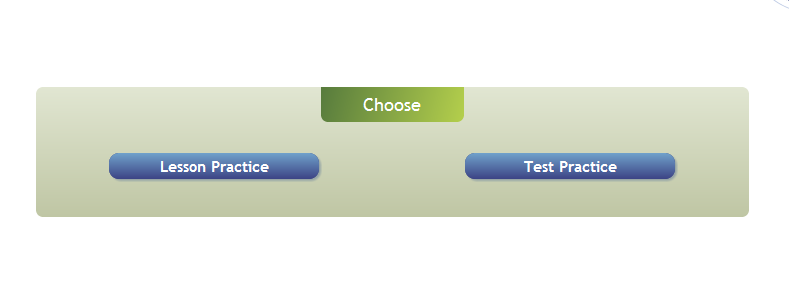 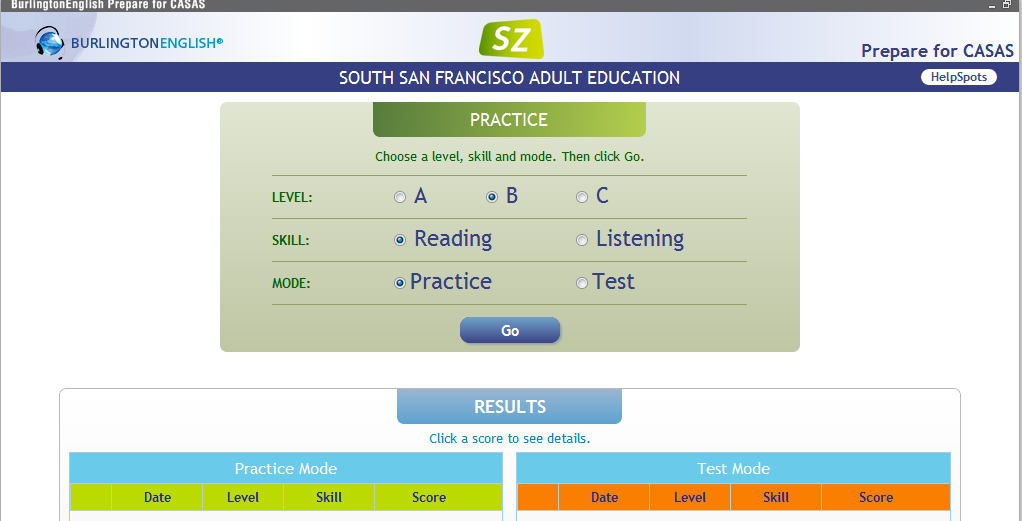 